Commonwealth of Massachusetts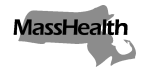 Executive Office of Health and Human ServicesOffice of Medicaidwww.mass.gov/masshealthMassHealth Long-Term-Care Facility Bulletin 112 March 2018TO:		Nursing Facilities and Chronic Disease and Rehabilitation Inpatient Hospitals Participating in MassHealthFROM:	Daniel Tsai, Assistant Secretary for MassHealth  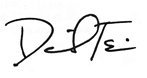 RE: 		Annual Review of Personal Needs Allowance Account Background MassHealth requires that nursing facilities and chronic disease and rehabilitation inpatient hospitals account for the balances of personal needs allowance (PNA) account funds (see    www.mass.gov/regulations/130-CMR-456000-nursing-facility).Providers submit PNA forms to indicate whether they maintain PNA funds of MassHealth members. PNA Submissions ProcessTo facilitate fulfillment of this annual filing requirement, PNA forms are available to providers online. To access the forms and instructions, go to https://secure.chcf-umms.org and perform the following steps.Enter your MassHealth provider number and location code as the Login ID.Enter the default password “1Welcome.”Click the Login button. Follow the prompts to change your password at the first login. Your new password must contain at least eight characters, which must include at least one alphabetical character, one capital letter, and one number. The initial screen will display an instruction file containing details for filing. Please refer to these instructions when filing your PNA accounting.Deadline for SubmissionsThe PNA form requests information about PNA funds managed by the provider, including members’ names and MassHealth ID numbers, amount of petty cash held in the facility for the members, amount held in individual bank accounts for the members, balance held in the trustee account for the members, and information about any other money being held for the members by the facility as of January 31, 2018. These forms must be submitted by Monday, April 30, 2018.(continued on next page)MassHealthLong-Term-Care Facility Bulletin 112March 2018Page 2Other Submission Requirements  Providers also must electronically submit copies of bank statements and a reconciliation of the trustee account (if one is used). The reconciled bank balance must agree with the total PNA balance on the PNA form. Providers who do not handle PNA funds for any members must state this on the PNA form.All PNA filings must be dated and signed (electronically) by the administrator and submitted via the secure website.PenaltiesIf a provider does not submit the PNA form by April 30, 2018, or if the filing is incomplete and not reconciled to the bank statement, the provider may be subject to administrative sanction.Questions If you have any questions about the information in this bulletin or have difficulty accessing the website, please contact the MassHealth Financial Compliance Unit at PNAReview@umassmed.edu.  Follow us on Twitter @MassHealth.